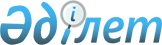 Райымбек аудандық мәслихатының 2012 жылғы 22 желтоқсандағы "Райымбек ауданының  2013-2015 жылдарға арналған аудан бюджеті туралы" N 10-60 шешіміне өзгерістер енгізу туралы
					
			Күшін жойған
			
			
		
					Алматы облысы Райымбек аудандық мәслихатының 2013 жылғы 11 қарашадағы N 20-108 шешімі. Алматы облысының Әділет департаментімен 2013 жылы 20 қарашада N 2474 болып тіркелді. Күші жойылды - Алматы облысы Райымбек аудандық мәслихатының 2014 жылғы 19 мамырдағы № 31-162 шешімімен      Ескерту. Күші жойылды - Алматы облысы Райымбек аудандық мәслихатының 19.05.2014 № 31-162 шешімімен.      РҚАО ескертпесі.

      Құжаттың мәтінінде түпнұсқасының пунктуациясы мен орфографиясы сақталған.



      Қазақстан Республикасының 2008 жылғы 4 желтоқсандағы Бюджет Кодексінің 106–бабы 2–тармағының 4) тармақшасына және 4-тармағына, Қазақстан Республикасының 2001 жылғы 23 қаңтардағы "Қазақстан Республикасындағы жергілікті мемлекеттік басқару және өзін-өзі басқару туралы" Заңының 6–бабы 1–тармағының 1) тармақшасына, сәйкес Райымбек аудандық мәслихаты ШЕШІМ ҚАБЫЛДАДЫ:



      1. Райымбек аудандық мәслихатының 2012 жылғы 22 желтоқсандағы "Райымбек ауданының 2013-2015 жылдарға арналған аудан бюджеті туралы"  N 10-60 шешіміне (2012 жылғы 28 желтоқсандағы нормативтік құқықтық актілерді мемлекеттік тіркеу Тізілімінде 2272 нөмірімен енгізілген, 2013 жылғы 12 қаңтардағы N 2 "Хан тәңірі" газетінде жарияланған), Райымбек аудандық мәслихатының 2013 жылғы 06 наурыздағы "Райымбек аудандық мәслихатының 2012 жылғы 22 желтоқсандағы "Райымбек ауданының 2013-2015 жылдарға арналған аудан бюджеті туралы" N 10-60 шешіміне өзгерістер енгізу туралы" N 11-69 шешіміне (2013 жылғы 15 наурыздағы нормативтік құқықтық актілерді мемлекеттік тіркеу Тізілімінде 2324 нөмірімен енгізілген, 2013 жылғы 06 сәуірдегі N 13 "Хан тәңірі" газетінде жарияланған), Райымбек аудандық мәслихатының 2013 жылғы 05 маусымдағы "Райымбек аудандық мәслихатының 2012 жылғы 22 желтоқсандағы "Райымбек ауданының 2013-2015 жылдарға арналған аудан бюджеті туралы" N 10-60 шешіміне өзгерістер енгізу туралы" N 14-86 шешіміне (2013 жылғы 18 маусымдағы нормативтік құқықтық актілерді мемлекеттік тіркеу Тізілімінде 2388 нөмірімен енгізілген, 2013 жылғы 04 шілдедегі N 25 "Хан тәңірі" газетінде жарияланған), Райымбек аудандық мәслихатының 2013 жылғы 04 шілдедегі Райымбек аудандық мәслихатының 2012 жылғы 22 желтоқсандағы "Райымбек ауданының 2013-2015 жылдарға арналған аудан бюджеті туралы" N 10-60 шешіміне өзгерістер енгізу туралы" N 16-91 шешіміне (2013 жылғы 16 шілдедегі нормативтік құқықтық актілерді мемлекеттік тіркеу Тізілімінде 2406 нөмірімен енгізілген, 2013 жылғы 01 тамыздағы N 29 "Хан тәңірі" газетінде жарияланған), Райымбек аудандық мәслихатының 2013 жылғы 21 тамыздағы Райымбек аудандық мәслихатының 2012 жылғы 22 желтоқсандағы "Райымбек ауданының 2013-2015 жылдарға арналған аудан бюджеті туралы"  N 10-60 шешіміне өзгерістер енгізу туралы" N 18-99 шешіміне (2013 жылғы 03 қыркүйектегі нормативтік құқықтық актілерді мемлекеттік тіркеу Тізілімінде 2433 нөмірімен енгізілген, 2013 жылғы 14 қыркүйектегі N 34 "Хан тәңірі" газетінде жарияланған) келесі өзгерістер енгізілсін:



      1 тармақтағы жолдар бойынша:

      1) "Кірістер" "5135464" саны "5234904" санына ауыстырылсын, оның ішінде:

      "салықтық түсімдер" "147529" саны "146083" санына ауыстырылсын;

      "салықтық емес түсімдер" "11758" саны "13004" санына ауыстырылсын;

      "негізгі капиталды сатудан түсетін түсімдер" "6346" саны "6546" санына ауыстырылсын;

      "трансферттердің түсімдері" "4969831" саны "5069271" санына ауыстырылсын, оның ішінде:

      "ағымдағы нысаналы трансферттер" "900322" саны "929875" санына ауыстырылсын;

      "нысаналы даму трансферттері" "421480" саны "491367" санына ауыстырылсын.

      2) "Шығындар" "5137674" саны "5237114" санына ауыстырылсын.

      3) "Таза бюджеттік кредиттеу" "73257" саны "71735" санына ауыстырылсын, оның ішінде:

      "бюджеттік кредиттер" "88281" саны "86759" санына ауыстырылсын.

      5) "Тапшылық (профицит)" "-87467" саны "-85945" санына ауыстырылсын.

      6) "Бюджет тапшылығын қаржыландыру (профицитін пайдалану)" "87467" саны "85945" санына ауыстырылсын, оның ішінде:

      "қарыздар түсімі" "88281" саны "86759" санына ауыстырылсын.



      2. Көрсетілген шешімнің 1 қосымшасы осы шешімнің 1 қосымшасына сәйкес жаңа редакцияда баяндалсын.



      3. Осы шешімнің орындалуын бақылау аудандық мәслихаттың "Жергілікті өзін-өзі басқару, әлеуметтік және экономикалық даму, бюджет, халыққа сауда, тұрмыстық қызмет көрсету, шағын және орта кәсіпкерлікті дамыту, туризм жөніндегі" тұрақты комиссиясына жүктелсін.



      4. Осы шешім 2013 жылдың 1 қаңтарынан бастап қолданысқа енгізілсін.      Аудандық мәслихат

      сессиясының төрайымы                       С. Кенетаева      Аудандық мәслихаттың

      хатшысы                                    Е. Құдабаев      КЕЛІСІЛДІ:

      Райымбек ауданының

      "Экономика және бюджеттік

      жоспарлау бөлімі" мемлекеттік

      мекемесінің басшысы                        Муса Кенжебаев

      11 қараша 2013 жыл

Райымбек аудандық мәслихатының

2013 жылғы 11 қарашадағы

"Райымбек аудандық мәслихатының

2012 жылғы 22 желтоқсандағы

"Райымбек ауданының 2013-2015

жылдарға арналған аудан

бюджеті туралы N 10-60 шешіміне

өзгерістер енгізу туралы"

N 20-108 шешіміне

1-қосымшаРайымбек аудандық мәслихатының

2012 жылғы 22 желтоқсандағы

"Райымбек ауданының 2013-2015

жылдарға арналған аудан

бюджеті туралы" N 10-60

шешіміне бекітілген

1-қосымша 

Райымбек ауданының 2013 жылға арналған аудан бюджеті
					© 2012. Қазақстан Республикасы Әділет министрлігінің «Қазақстан Республикасының Заңнама және құқықтық ақпарат институты» ШЖҚ РМК
				СанатыСанатыСанатыСанатыСомасы

(мың

теңге)СыныпСыныпСыныпСомасы

(мың

теңге)Ішкі сыныпІшкі сыныпСомасы

(мың

теңге)АталуыСомасы

(мың

теңге)Кірістер52349041Салықтық түсімдер14608304Меншiкке салынатын салықтар1241721Мүлiкке салынатын салықтар512333Жер салығы114374Көлiк құралдарына салынатын салық564025Бірыңғай жер салығы510005Тауарларға, жұмыстарға және қызметтер

көрсетуге салынатын iшкi салықтар168902Акциздер27003Табиғи және басқа ресурстарды пайдаланғаны

үшiн түсетiн түсiмдер91704Кәсiпкерлiк және кәсiби қызметтi жүргiзгенi

үшiн алынатын алым49205Ойын бизнесіне салық10008Заңдық мәнді іс-әрекеттерді жасағаны үшін

және (немесе) оған уәкілеттігі бар

мемлекеттік органдар немесе лауазымды

адамдар құжаттар бергені үшін алынатын

міндетті төлемдер50211Мемлекеттік баж50212Салықтық емес түсiмдер1300401Мемлекеттік меншіктен түсетін кірістер11081Мемлекеттік кәсіпорындардың таза кірісі

бөлігінің түсімдері1105Мемлекет меншігіндегі мүлікті жалға беруден

түсетін кірістер99804Мемлекеттік бюджеттен қаржыландырылатын,

сондай-ақ Қазақстан Республикасы Ұлттық

Банкінің бюджетінен (шығыстар сметасынан)

ұсталатын және қаржыландырылатын мемлекеттік

мекемелер салатын айыппұлдар,

өсімпұлдар, санкциялар, өндіріп алулар83481Мұнай секторы ұйымдарынан түсетін түсімдерді

қоспағанда, мемлекеттік бюджеттен

қаржыландырылатын, сондай-ақ Қазақстан

Республикасы Ұлттық Банкінің бюджетінен

(шығыстар сметасынан) ұсталатын және

қаржыландырылатын мемлекеттік мекемелер

салатын айыппұлдар, өсімпұлдар, санкциялар,

өндіріп алулар834806Басқа да салықтық емес түсімдер35481Басқа да салықтық емес түсімдер35483Негізгі капиталды сатудан түсетін түсімдер654601Мемлекеттік мекемелерге бекітілген

мемлекеттік мүлікті сату21901Мемлекеттік мекемелерге бекітілген

мемлекеттік мүлікті сату219003Жерді және материалдық емес активтерді сату43561Жерді сату43564Трансферттердің түсімдері506927102Мемлекеттік басқарудың жоғары тұрған

органдарынан түсетін трансферттер50692712Облыстық бюджеттен түсетiн трансферттер5069271Ағымдағы нысаналы трансферттер929875Нысаналы даму трансферттер491367Субвенциялар3648029Функционалдық топФункционалдық топФункционалдық топФункционалдық топФункционалдық топСомасы

(мың

теңге)Кіші функцияКіші функцияКіші функцияКіші функцияСомасы

(мың

теңге)Бюджеттік бағдарлама әкімшісіБюджеттік бағдарлама әкімшісіБюджеттік бағдарлама әкімшісіСомасы

(мың

теңге)БағдарламаБағдарламаСомасы

(мың

теңге)АталуыСомасы

(мың

теңге)ІІ. Шығындар523711401Жалпы сипаттағы мемлекеттiк қызметтер3680541Мемлекеттiк басқарудың жалпы

функцияларын орындайтын өкiлдiк,

атқарушы және басқа органдар333217112Аудан (облыстық маңызы бар қала)

мәслихатының аппараты18384001Аудан(облыстық маңызы бар қала)

мәслихатының қызметін қамтамасыз ету

жөніндегі қызметтер18232003Мемлекеттік органның күрделі шығыстары152122Аудан (облыстық маңызы бар қала)

әкiмінің аппараты66771001Аудан (облыстық маңызы бар қала)

әкiмінің қызметін қамтамасыз ету

жөніндегі қызметтер62311003Мемлекеттік органның күрделі шығыстары4460123Қаладағы аудан, аудандық маңызы бар

қала, кент, ауыл, ауылдық округ әкімінің

аппараты248062001Қаладағы аудан, аудандық маңызы бар

қала, кент, ауыл, ауылдық округ

әкімінің қызметін қамтамасыз ету

жөніндегі қызметтер208207022Мемлекеттік органның күрделі шығыстары8220024Ақпараттық жүйелер құру316352Қаржылық қызмет18238452Ауданның (облыстық маңызы бар қаланың)

қаржы бөлімі18238001Ауданның (облыстық маңызы бар қаланың)

бюджетін орындау және ауданның

(облыстық маңызы бар қаланың)

коммуналдық меншігін басқару

саласындағы мемлекеттік саясатты іске

асыру жөніндегі қызметтер15108003Салық салу мақсатында мүлікті бағалауды

жүргізу830010Жекешелендіру, коммуналдық меншікті

басқару, жекешелендіруден кейінгі қызмет

және осыған байланысты дауларды реттеу600018Мемлекеттік органның күрделі шығыстары17005Жоспарлау және статистикалық қызмет16599453Ауданның (облыстық маңызы бар қаланың)

экономика және бюджеттік жоспарлау

бөлімі16599001Экономикалық саясатты, мемлекеттік

жоспарлау жүйесін қалыптастыру мен

дамыту және ауданды (облыстық маңызы бар

қаланы) басқару саласындағы мемлекеттік

саясатты іске асыру жөніндегі қызметтер16165004Мемлекеттік органның күрделі шығыстары43402Қорғаныс23931Әскери мұқтаждар1659122Аудан (облыстық маңызы бар қала)

әкiмінің аппараты1659005Жалпыға бірдей әскери міндетті атқару

шеңберіндегі іс-шаралар16592Төтенше жағдайлар жөніндегі жұмыстарды

ұйымдастыру734122Аудан (облыстық маңызы бар қала)

әкiмінің аппараты734007Аудандық ( қалалық) ауқымдағы дала

өрттерінің, сондай-ақ мемлекеттік өртке

қарсы қызмет органдары құрылмаған елді

мекендерде өрттердің алдын алу және

оларды сөндіру жөніндегі іс-шаралар73403Қоғамдық тәртіп, қауіпсіздік, құқықтық,

сот, қылмыстық-атқару қызметі8709Қоғамдық тәртіп және қауіпсіздік

саласындағы басқа да қызметтер870485Ауданның ( облыстық маңызы бар қаланың )

жолаушылар көлігі және автомобиль

жолдары бөлімі870021Елді мекендерде жол жүрісі қауіпсіздігін

қамтамасыз ету87004Бiлiм беру37020171Мектепке дейiнгi тәрбиелеу және оқыту128549464Ауданның (облыстық маңызы бар қаланың)

білім бөлімі128549009Мектепке дейінгі тәрбие ұйымдарының

қызметін қамтамасыз ету20732040Мектепке дейінгі білім беру ұйымдарында

мемлекеттік білім беру тапсырысын іске

асыруға1078172Бастауыш, негізгі орта және жалпы орта

білім беру2950144464Ауданның (облыстық маңызы бар қаланың)

білім бөлімі2950144003Жалпы білім беру2899598006Балаларға қосымша білім беру505464Техникалық және кәсіптік, орта білімнен

кейінгі білім беру35097464Ауданның (облыстық маңызы бар қаланың)

білім бөлімі35097018Кәсіптік оқытуды ұйымдастыру350979Білім беру саласындағы өзге де

қызметтер588227464Ауданның (облыстық маңызы бар қаланың)

білім бөлімі324435001Жергілікті деңгейде білім беру

саласындағы мемлекеттік саясатты іске

асыру жөніндегі қызметтер18749004Ауданның (облыстық маңызы бар қаланың)

мемлекеттік білім беру мекемелерінде

білім беру жүйесін ақпараттандыру8627005Ауданның (облыстық маңызы бар қаланың)

мемлекеттік білім беру мекемелер үшін

оқулықтар мен оқу-әдiстемелiк

кешендерді сатып алу және жеткізу41160012Мемлекеттік органның күрделі шығыстары527015Жетім баланы (жетім балаларды) және

ата-аналарының қамқорынсыз қалған

баланы (балаларды) күтіп ұстауға

асыраушыларына ай сайынғы ақшалай

қаражат төлемдері14004020Үйде оқытылатын мүгедек балаларды

жабдықпен, бағдарламалық қамтыммен

қамтамасыз ету7340067Ведомстволық бағыныстағы мемлекеттік

мекемелерінің және ұйымдарының күрделі

шығыстары234028467Ауданның (облыстық маңызы бар қаланың)

құрылыс бөлімі263792037Білім беру объектілерін салу және

реконструкциялау26379206Әлеуметтік көмек және әлеуметтiк

қамтамасыз ету2574612Әлеуметтік көмек231740451Ауданның (облыстық маңызы бар қаланың)

жұмыспен қамту және әлеуметтік

бағдарламалар бөлімі231740002Еңбекпен қамту бағдарламасы26928004Ауылдық жерлерде тұратын денсаулық

сақтау, білім беру, әлеуметтік

қамтамасыз ету, мәдениет, спорт және

ветеринар мамандарына отын сатып алуға

Қазақстан Республикасының заңнамасына

сәйкес әлеуметтік көмек көрсету29940005Мемлекеттік атаулы әлеуметтік көмек17339006Тұрғын үй көмегі32101007Жергілікті өкілетті органдардың шешімі

бойынша мұқтаж азаматтардың жекелеген

топтарына әлеуметтік көмек8060010Үйден тәрбиеленіп оқытылатын мүгедек

балаларды материалдық қамтамасыз ету3203014Мұқтаж азаматтарға үйде әлеуметтік

көмек көрсету2859101618 жасқа дейінгі балаларға мемлекеттік

жәрдемақылар77008017Мүгедектерді оңалту жеке бағдарламасына

сәйкес, мұқтаж мүгедектерді міндетті

гигиеналық құралдармен және ымдау тілі

мамандарының қызмет көрсетуін, жеке

көмекшілермен қамтамасыз ету85709Әлеуметтік көмек және әлеуметтік

қамтамасыз ету салаларындағы өзге де

қызметтер25721451Ауданның (облыстық маңызы бар қаланың)

жұмыспен қамту және әлеуметтік

бағдарламалар бөлімі25721001Жергілікті деңгейде халық үшін

әлеуметтік бағдарламаларды жұмыспен

қамтуды қамтамасыз етуді іске асыру

саласындағы мемлекеттік саясатты іске

асыру жөніндегі қызметтер22081011Жәрдемақыларды және басқа да әлеуметтік

төлемдерді есептеу, төлеу мен жеткізу

бойынша қызметтерге ақы төлеу2490021Мемлекеттік органның күрделі шығыстары115007Тұрғын үй-коммуналдық шаруашылық3046741Тұрғын үй шаруашылығы19000467Ауданның (облыстық маңызы бар қаланың)

құрылыс бөлімі4672003Мемлекеттік коммуналдық тұрғын үй

қорының тұрғын үйін жобалау, салу

және(немесе) сатып алу4047004Инженерлік коммуникациялық

инфрақұрылымды жобалау, дамыту,

жайластыру және (немесе) сатып алу625487Ауданның (облыстық маңызы бар қаланың)

тұрғын үй-коммуналдық шаруашылығы және

тұрғын үй инспекциясы бөлімі14328001Тұрғын үй-коммуналдық шаруашылық және

тұрғын үй қоры саласында жергілікті

деңгейде мемлекеттік саясатты іске

асыру бойынша қызметтер12805003Мемлекеттік органның күрделі шығыстары15232Коммуналдық шаруашылық226918487Ауданның (облыстық маңызы бар қаланың)

тұрғын үй-коммуналдық шаруашылығы және

тұрғын үй инспекциясы бөлімі226918016Сумен жабдықтау және су бұру жүйесінің

жұмыс істеуі4015467058Ауылдық елді мекендердегі сумен

жабдықтау және су бұру жүйелерін дамыту2229033Елді - мекендерді көркейту58756487Ауданның (облыстық маңызы бар қаланың)

тұрғын үй-коммуналдық шаруашылығы және

тұрғын үй инспекциясы бөлімі58756123017Елді мекендердің санитариясын

қамтамасыз ету2395123025Елді мекендердегі көшелерді жарықтандыру18641123030Елді мекендерді абаттандыру және

көгалдандыру37720123031Жерлеу орындарын ұстау және туысы жоқ

адамдарды жерлеу008Мәдениет, спорт, туризм және ақпараттық

кеңістiк1439911Мәдениет саласындағы қызмет87935455Ауданның (облыстық маңызы бар қаланың)

мәдениет және тілдерді дамыту бөлімі87935003Мәдени-демалыс жұмысын қолдау879352Спорт2918465Ауданның (облыстық маңызы бар қаланың)

Дене шынықтыру және спорт бөлімі2918006Аудандық (облыстық маңызы бар қалалық)

деңгейде спорттық жарыстар өткiзу29183Ақпараттық кеңістік26639455Ауданның (облыстық маңызы бар қаланың)

мәдениет және тілдерді дамыту бөлімі26639006Аудандық (қалалық) кітапханалардың

жұмыс істеуі25872007Мемлекеттік тілді және Қазақстан

халықтарының басқа да тілдерін дамыту7679Мәдениет, спорт, туризм және ақпараттық

кеңістікті ұйымдастыру жөніндегі өзге

де қызметтер26499455Ауданның (облыстық маңызы бар қаланың)

мәдениет және тілдерді дамыту бөлімі13039001Жергілікті деңгейде тілдерді және

мәдениетті дамыту саласындағы

мемлекеттік саясатты іске асыру

жөніндегі қызметтер4764010Мемлекеттік органның күрделі шығыстары275032Ведомстволық бағыныстағы мемлекеттік

мекемелерінің және ұйымдарының күрделі

шығыстары8000456Ауданның (облыстық маңызы бар қаланың)

ішкі саясат бөлімі8616001Жергілікті деңгейде ақпарат,

мемлекеттілікті нығайту және

азаматтардың әлеуметтік сенімділігін

қалыптастыру саласындағы мемлекеттік

саясатты іске асыру жөніндегі қызметтер8482006Мемлекеттік органның күрделі шығыстары134465Ауданның (облыстық маңызы бар қаланың)

Дене шынықтыру және спорт бөлімі4844001Жергілікті деңгейде дене шынықтыру және

спорт саласындағы мемлекеттік саясатты

іске асыру жөніндегі қызметтер4694004Мемлекеттік органның күрделі шығыстары15010Ауыл, су, орман, балық шаруашылығы,

ерекше қорғалатын табиғи аумақтар,

қоршаған ортаны және жануарлар дүниесін

қорғау, жер қатынастары3220341Ауыл шаруашылығы45875453Ауданның (облыстық маңызы бар қаланың)

экономика және бюджеттік жоспарлау

бөлімі16054099Мамандардың әлеуметтік көмек көрсетуі

жөніндегі шараларды іске асыру16054462Ауданның (облыстық маңызы бар қаланың)

ауыл шаруашылығы бөлімі12025001Жергілікті деңгейде ауыл шаруашылығы

саласындағы мемлекеттік саясатты іске

асыру жөніндегі қызметтер11875006Мемлекеттік органның күрделі шығыстары150473Ауданның (облыстық маңызы бар қаланың)

ветеринария бөлімі17796001Жергілікті деңгейде ветеринария

саласындағы мемлекеттік саясатты іске

асыру жөніндегі қызметтер7181003Мемлекеттік органның күрделі шығыстары150007Қаңғыбас иттер мен мысықтарды аулауды

және жоюды ұйымдастыру150008Алып қойылатын және жойылатын ауру

жануарлардың, жануарлардан алынатын

өнімдер мен шикізаттың құнын иелеріне

өтеу2800009Жануарлардың энзоотиялық аурулары

бойынша ветеринариялық іс-шаралар

жүргізу75156Жер қатынастары89893463Ауданның (облыстық маңызы бар қаланың)

жер қатынастары бөлімі89893001Аудан (облыстық маңызы бар қала)

аумағында жер қатынастарын реттеу

саласындағы мемлекеттік саясатты іске

асыру жөніндегі қызметтер9293004Жерді аймақтарға бөлу жөніндегі

жұмыстарды ұйымдастыру80450007Мемлекеттік органның күрделі шығыстары1509Ауыл, су, орман, балық шаруашылығы және

қоршаған ортаны қорғау мен жер

қатынастары саласындағы өзге де

қызметтер186266473Ауданның (облыстық маңызы бар қаланың)

ветеринария бөлімі186266011Эпизоотияға қарсы іс-шаралар жүргізу18626611Өнеркәсіп, сәулет, қала құрылысы және

құрылыс қызметі135422Сәулет, қала құрылысы және құрылыс

қызметі13542467Ауданның (облыстық маңызы бар қаланың)

құрылыс бөлімі6549001Жергілікті деңгейде құрылыс саласындағы

мемлекеттік саясатты іске асыру

жөніндегі қызметтер6549017Мемлекеттік органның күрделі шығыстары0468Ауданның (облыстық маңызы бар қаланың)

сәулет және қала құрылысы бөлімі6993001Жергілікті деңгейде сәулет және қала

құрылысы саласындағы мемлекеттік

саясатты іске асыру жөніндегі қызметтер6843004Мемлекеттік органның күрделі шығыстары15012Көлiк және коммуникация454511Автомобиль көлiгi43996485Ауданның (облыстық маңызы бар қаланың)

жолаушылар көлігі және автомобиль

жолдары бөлімі43996045Аудандық маңызы бар автомобиль жолдарын

және елді мекендердің көшелерін күрделі

және орташа жөндеу439969Көлік және коммуникациялар саласындағы

өзге де қызметтер1455485Ауданның (облыстық маңызы бар қаланың)

жолаушылар көлігі және автомобиль

жолдары бөлімі1455001Жергілікті деңгейде жолаушылар көлігі

және автомобиль жолдары саласындағы

мемлекеттік саясатты іске асыру

жөніндегі қызметтер145513Өзгелер763973Кәсіпкерлік қызметті қолдау және

бәсекелестікті қорғау5820469Ауданның (облыстық маңызы бар қаланың)

кәсіпкерлік бөлімі5820001Жергілікті деңгейде кәсіпкерлік пен

өнеркәсіпті дамыту саласындағы

мемлекеттік саясатты іске асыру

жөніндегі қызметтер5510003Кәсіпкерлік қызметті қолдау100004Мемлекеттік органның күрделі шығыстары2109Өзгелер70577123Қаладағы аудан, аудандық маңызы бар

қала, кент, ауыл, ауылдық округ әкімінің

аппараты68494040"Өңірлерді дамыту" бағдарламасы

шеңберінде өңірлерді экономикалық

дамытуға жәрдемдесу бойынша шараларды

іске асыру68494452Ауданның (облыстық маңызы бар қаланың)

қаржы бөлімі2083012Ауданның (облыстық маңызы бар қаланың)

жергілікті атқарушы органының резерві208314Борышқа қызмет көрсету01Борышқа қызмет көрсету0452Ауданның (облыстық маңызы бар қаланың)

қаржы бөлімі0013Жергiлiктi атқарушы органдардың

облыстық бюджеттен қарыздар бойынша

сыйақылар мен өзге де төлемдердi төлеу

бойынша борышына қызмет көрсету015Трансферттер2301Трансферттер230452Ауданның (облыстық маңызы бар қаланың)

қаржы бөлімі230006Нысаналы пайдаланылмаған

(толық пайдаланылмаған) трансферттерді

қайтару230ІІІ. Таза бюджеттік кредит беру71735Бюджеттік кредиттер8675910Ауыл, су, орман, балық шаруашылығы,

ерекше қорғалатын табиғи аумақтар,

қоршаған ортаны және жануарлар дүниесін

қорғау, жер қатынастары867591Ауыл шаруашылығы86759453Ауданның (облыстық маңызы бар қаланың)

экономика және бюджеттік жоспарлау

бөлімі86759006Мамандарды әлеуметтік қолдау шараларын

іске асыруға берілетін бюджеттік

кредиттер86759СанатыСанатыСанатыСанатыСомасы

(мың

теңге)СыныпСыныпСыныпСомасы

(мың

теңге)Ішкі сыныпІшкі сыныпСомасы

(мың

теңге)АталуыСомасы

(мың

теңге)Бюджеттік кредиттерді өтеу150245Бюджеттік кредиттерді өтеу1502401Бюджеттік кредиттерді өтеу150241Мемлекеттік бюджеттен берілген бюджеттік

кредиттерді өтеу15024Функционалдық топФункционалдық топФункционалдық топФункционалдық топФункционалдық топСомасы

(мың

теңге)Кіші функцияКіші функцияКіші функцияКіші функцияСомасы

(мың

теңге)Бюджеттік бағдарлама әкімшісіБюджеттік бағдарлама әкімшісіБюджеттік бағдарлама әкімшісіСомасы

(мың

теңге)БағдарламаБағдарламаСомасы

(мың

теңге)АталуыСомасы

(мың

теңге)IV. Қаржы активтерінің операциялар

бойынша сальдо1200013Басқалар120009Басқалар12000487Ауданның (облыстық маңызы бар қаланың)

тұрғын үй-коммуналдық шаруашылығы

және тұрғын үй инспекциясы бөлімі12000065Заңды тұлғалардың жарғылық капиталын

қалыптастыру немесе ұлғайту12000СанатыСанатыСанатыСанатыСанатыСомасы

(мың

теңге)СыныпСыныпСыныпСыныпСомасы

(мың

теңге)Ішкі сыныпІшкі сыныпІшкі сыныпСомасы

(мың

теңге)АталуыСомасы

(мың

теңге)V. Бюджет тапшылығы дефицит

(профициті)-85945VI. Бюджет тапшылығын қаржыландыру

(профицитін пайдалану)859457Қарыздар түсімі8675901Мемлекеттік ішкі қарыздар867592Қарыз алу келісім - шарттары867598Бюджет қаражаттарының пайдаланылатын

қалдықтары1428601Бюджет қаражаты қалдықтарының

қозғалысы142861Бюджет қаражатының бос қалдықтары14286функционалдық топфункционалдық топфункционалдық топфункционалдық топфункционалдық топСомасы

(мың.

теңге)Кіші функцияКіші функцияКіші функцияКіші функцияСомасы

(мың.

теңге)Бюджеттік бағдарлама әкімшісіБюджеттік бағдарлама әкімшісіБюджеттік бағдарлама әкімшісіСомасы

(мың.

теңге)БағдарламаБағдарламаСомасы

(мың.

теңге)АталуыСомасы

(мың.

теңге)16Қарыздарды өтеу151001Қарыздарды өтеу15100452Ауданның (облыстық маңызы бар қаланың)

қаржы бөлімі15100008Жергілікті атқарушы органның жоғары

тұрған бюджет алдындағы борышын өтеу14865021Жергілікті бюджеттен бөлінген

пайдаланылмаған бюджеттік кредиттерді

қайтару235